Työmaatilanne2. vaiheen työt käynnissä Käynnissä olevat työvaiheetH1-lohkon perustuksien muotti- ja raudoitustyöt sekä betonointiH1-lohkon betonirunkotyötH1-lohkon viemäreiden ja salaojien asennus H1-lohkon maalämpöporaukset ja maalämpöputkituksetR2-lohkon seinien muotti- ja raudoitustyöt sekä betonointiTunneli 4-5 väestönsuojaseinien muotti- ja raudoitustyöt sekä betonointityötHissikuilun muotti- ja raudoitustyöt Tunneleiden 1-3 ja 7 kalliotartuntojen poraukset ja injektoinnitH1-lohkon maalämpöporaukset ja maalämpöputkituksetAlkavat työvaiheetH2-lohkon lattian alapuoliset täytöt ja tekniikan asennusR2-lohkon lattian alapuoliset täytöt ja tekniikan asennusR2-lohkon holvimuotti- ja raudoitustyötGeolo-lämmitysjärjestelmän asennustyötTyöturvallisuusTR-mittaus vko 49: 99,10%. TR-mittarin avulla arvioidaan rakennustyömaan työturvallisuutta.Työmaan terveiset”Työmaalla on päästy täyteen tuotantovauhtiin ja työt etenevät aikataulujen mukaisesti”, kertoo vastaava työnjohtaja Petteri Ovaska. Työmaa pitää joululomaa viikon 52. Työmaan työt jatkuvat heti uuden vuoden jälkeen.Työmaan lämmityksessä hyödynnetään geoenergiaa maalämpökaivoista, joita on 23 kpl.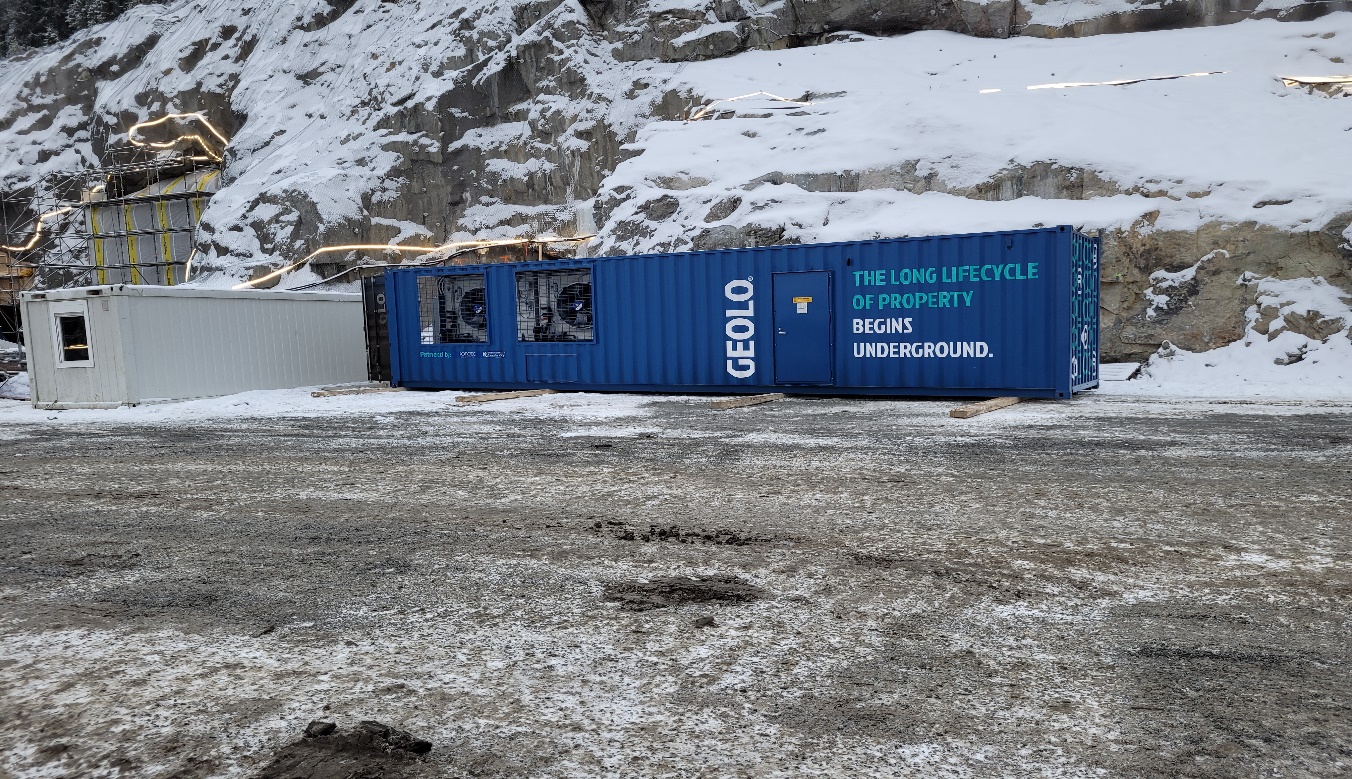 Talvi on tullut Kuopioon ja työmaa alkaa pikku hiljaa valmistautua joulun viettoon.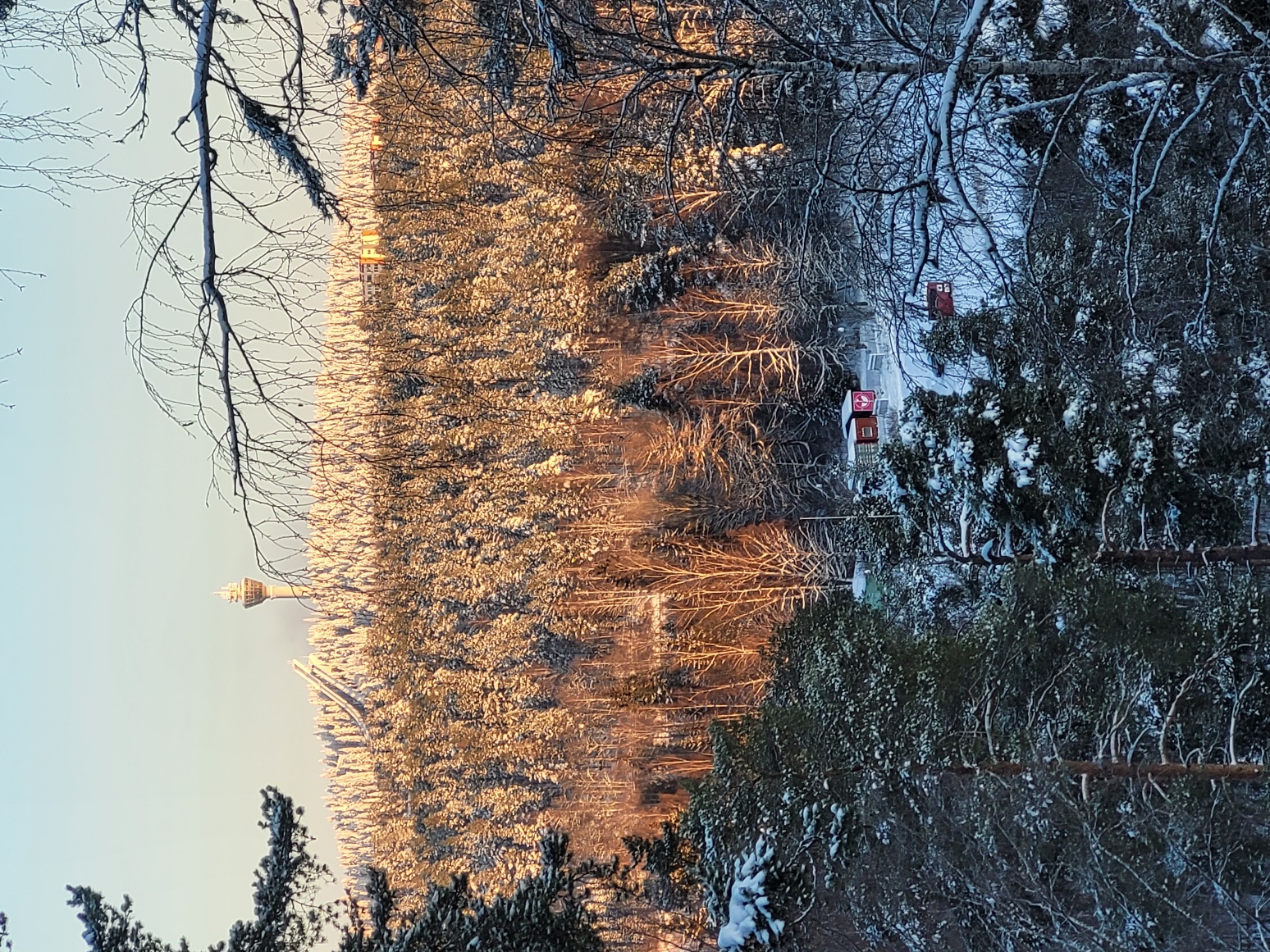 